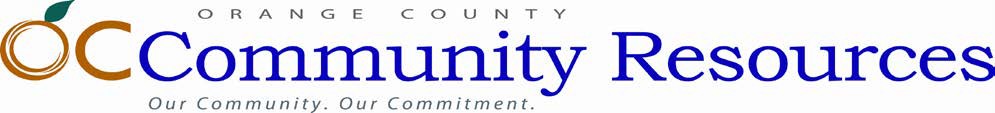 manner consistent and in compliance with the Standard Agreement and other contracts between the Applicant and the Department.4. The Director of OC Community Resources, or designee is authorized to execute the Standard Agreement and any subsequent amendments or modifications thereto, as well as any other documents which are related to the Program or the ESG grant awarded to Applicant, as the Department may deem appropriate.PASSED AND ADOPTED at a regular meeting of the County of Orange Board of Supervisors this 25th day of June, 2019 by the following vote:INSTRUCTION: Fill in all four vote-count fields below, if none, indicate “0” for that field. Vote totals will be compared to current organizational bylaws, or other governing documents for cities and counties, to verify that an adequate quorum was present for a valid vote by the organization, and that the total number of votes matches the stated number of directors/members/councilmembers/supervisors, etc.AYES: 	ABSTENTIONS:	 NOES: 	ABSENT: 	Signature of Approving OfficerLisa A. Bartlett, ChairwomanINSTRUCTION: The approving officer generally cannot be the person authorized above as the signor.ATTEST:   	Signature of Attesting OfficerRobin Stieler, Clerk of the BoardDYLAN WRIGHTDIRECTOROC COMMUNITY RESOURCESCYMANTHA ATKINSONDEPUTY DIRECTOROC COMMUNITY RESOURCESROGER UMINSKI DIRECTOR ADMINISTRATIVE SERVICESMIKE KAVIANIDIRECTOROC ANIMAL CARESHANNON LEGEREDIRECTOROC HOUSING & HOMELESS SERVICESRENEE RAMIREZDIRECTOROC COMMUNITY SERVICESSTACY BLACKWOODDIRECTOR OC PARKSSHERRY TOTHACTING COUNTY LIBRARIAN OC PUBLIC LIBRARIES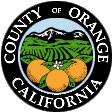 OFFICE OF THE DIRECTOR 1770 NORTH BROADWAY SANTA ANA, CA 92706-2642 PHONE: 714.480.2788FAX: 714.480.2899Resolution No. 19-058OC Community Resources, County of Orange AUTHORIZING RESOLUTIONRESOLUTION OF THE BOARD OF SUPERVISORS OF ORANGE COUNTY, CALIFORNIAJune 25, 2019A majority of the Board of Supervisors of the County of Orange (“Applicant”) hereby consent to, adopt and ratify the following resolutions:WHEREAS the State of California (the “State”), Department of Housing and Community Development (“Department”) issued a Notice of Funding Availability (“NOFA”) for the Continuum of Care Allocation dated June 8, 2018 under the Emergency Solutions Grants (ESG) Program (Program, or ESG Program); andWHEREAS Applicant is an approved state ESG Administrative EntityWHEREAS the Department may approve funding allocations for the ESG Program, subject to the terms and conditions of the NOFA, Program regulations and requirements, and the Standard Agreement and other contracts between Department and ESG grant recipients;NOW THEREFORE BE IT RESOLVED THAT:If Applicant receives a grant of ESG funds from the Department pursuant to the above referenced ESG NOFA, it represents and certifies that it will use all such funds in a manner consistent and in compliance with all applicable state and federal statutes, rules, regulations, and laws, including without limitation all rules and laws regarding the ESG Program, as well as any and all contracts Applicant may have with the Department.Applicant is hereby authorized and directed to receive an ESG grant, in an amount not to exceed $584,187 in accordance with all applicable rules and laws.Applicant hereby agrees to use the ESG funds for eligible activities as approved by the Department and in accordance with all Program requirements, and other rules and laws, as well as in a